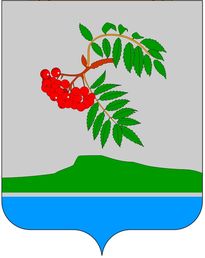 Об утверждении плана закупок товаров, работ, услуг для обеспечения нужд администрации Рябининского сельского поселения на 2018 финансовый год и на плановый период 2019-2020 годовВ соответствии с Федеральным законом от 05.04.2013 г. № 44-ФЗ «О контрактной системе в сфере закупок товаров, работ, услуг для обеспечения муниципальных нужд» руководствуясь, постановлением Правительства РФ от 21.11.2013 г. № 1043 «О требованиях к формированию, утверждению и ведению планов закупок товаров, работ, услуг для обеспечения нужд субъекта Российской Федерации и муниципальных нужд, а также требованиях к форме плана закупок товаров, работ, услуг»:  Утвердить план закупок товаров, работ, услуг для обеспечения нужд субъекта администрации Рябининского сельского поселения на 2018 год и плановый период 2019-2020 годов согласно приложению 1 к настоящему распоряжению.  Ведущему специалисту по экономике и финансам Власенко А.В. разместить план закупок, на официальном сайте Российской Федерации www.zakupki.gov.ru .Контроль за исполнением настоящего распоряжения оставляю за собой.Настоящее распоряжение вступает в силу с 01 января 2018 года.Глава администрацииРябининского сельского поселения                                                            В.М.ГавриловПриложение к распоряжению администрации Рябининского сельского поселения № 1 от 17.01.2018ПЛАН 
закупок товаров, работ, услуг для обеспечения нужд субъекта Российской Федерации и муниципальных нужд на 2018 финансовый год 
и на плановый период 2019 и 2020 годовКодыДата16.01.2018Наименование заказчика (государственного (муниципального) заказчика, бюджетного, автономного учреждения или государственного (муниципального) унитарного предприятия) АДМИНИСТРАЦИЯ РЯБИНИНСКОГО СЕЛЬСКОГО ПОСЕЛЕНИЯпо ОКПО78874697Наименование заказчика (государственного (муниципального) заказчика, бюджетного, автономного учреждения или государственного (муниципального) унитарного предприятия) АДМИНИСТРАЦИЯ РЯБИНИНСКОГО СЕЛЬСКОГО ПОСЕЛЕНИЯИНН5919002606Наименование заказчика (государственного (муниципального) заказчика, бюджетного, автономного учреждения или государственного (муниципального) унитарного предприятия) АДМИНИСТРАЦИЯ РЯБИНИНСКОГО СЕЛЬСКОГО ПОСЕЛЕНИЯКПП591901001Организационно-правовая форма Муниципальные казенные учреждения по ОКОПФ75404Форма собственности Муниципальная собственность по ОКФС14Место нахождения (адрес), телефон, адрес электронной почты Российская Федерация, 618623, Пермский край, Чердынский р-н, Рябинино п, УЛ ЗЕЛЕНАЯ, 5 ,7-34240-23694, ryabinino59@mail.ruпо ОКТМО57656446101Наименование заказчика, осуществляющего закупки в рамках переданных полномочий государственного заказчика по ОКПОНаименование заказчика, осуществляющего закупки в рамках переданных полномочий государственного заказчика Место нахождения (адрес), телефон, адрес электронной почты по ОКТМО57656446101Вид документа базовый(0) дата внесения измененийВид документа (базовый – «0», измененный – «1» и далее в порядке возрастания) дата внесения измененийЕдиница измерения: рубль по ОКЕИ383№ п/пИдентификационный код закупкиЦель осуществления закупкиЦель осуществления закупкиНаименование объекта закупкиПланируемый год размещения извещения, направления приглашения, заключения контракта с единственным поставщиком (подрядчиком, исполнителем)Объем финансового обеспеченияОбъем финансового обеспеченияОбъем финансового обеспеченияОбъем финансового обеспеченияОбъем финансового обеспеченияСроки (периодичность) осуществления планируемых закупокНаличие сведений о закупках в соответствии с пунктом 7 части 2 статьи 17 Федерального закона «О контрактной системе в сфере закупок товаров, работ, услуг для обеспечения государственных и муниципальных нужд» («да» или «нет»)Сведения об обязательном общественном обсуждении («да» или «нет»)Обоснование внесения изменений№ п/пИдентификационный код закупкинаименование мероприятия государственной программы субъекта Российской Федерации (в том числе муниципальной программы) либо непрограммные направления деятельности (функции, полномочия) ожидаемый результат реализации мероприятия государственной программы субъекта Российской Федерации Наименование объекта закупкиПланируемый год размещения извещения, направления приглашения, заключения контракта с единственным поставщиком (подрядчиком, исполнителем)всего в том числе планируемые платежив том числе планируемые платежив том числе планируемые платежив том числе планируемые платежиСроки (периодичность) осуществления планируемых закупокНаличие сведений о закупках в соответствии с пунктом 7 части 2 статьи 17 Федерального закона «О контрактной системе в сфере закупок товаров, работ, услуг для обеспечения государственных и муниципальных нужд» («да» или «нет»)Сведения об обязательном общественном обсуждении («да» или «нет»)Обоснование внесения изменений№ п/пИдентификационный код закупкинаименование мероприятия государственной программы субъекта Российской Федерации (в том числе муниципальной программы) либо непрограммные направления деятельности (функции, полномочия) ожидаемый результат реализации мероприятия государственной программы субъекта Российской Федерации Наименование объекта закупкиПланируемый год размещения извещения, направления приглашения, заключения контракта с единственным поставщиком (подрядчиком, исполнителем)всего на текущий финансовый годна плановый периодна плановый периодпоследующие годыСроки (периодичность) осуществления планируемых закупокНаличие сведений о закупках в соответствии с пунктом 7 части 2 статьи 17 Федерального закона «О контрактной системе в сфере закупок товаров, работ, услуг для обеспечения государственных и муниципальных нужд» («да» или «нет»)Сведения об обязательном общественном обсуждении («да» или «нет»)Обоснование внесения изменений№ п/пИдентификационный код закупкинаименование мероприятия государственной программы субъекта Российской Федерации (в том числе муниципальной программы) либо непрограммные направления деятельности (функции, полномочия) ожидаемый результат реализации мероприятия государственной программы субъекта Российской Федерации Наименование объекта закупкиПланируемый год размещения извещения, направления приглашения, заключения контракта с единственным поставщиком (подрядчиком, исполнителем)всего на текущий финансовый годна первый годна второй годпоследующие годыСроки (периодичность) осуществления планируемых закупокНаличие сведений о закупках в соответствии с пунктом 7 части 2 статьи 17 Федерального закона «О контрактной системе в сфере закупок товаров, работ, услуг для обеспечения государственных и муниципальных нужд» («да» или «нет»)Сведения об обязательном общественном обсуждении («да» или «нет»)Обоснование внесения изменений1234567891011121314151183591900260659190100100010000000244Расходы на обеспечение деятельности органов местного самоуправления Рябининского сельского поселения; организация освещения улицСоздание условий, обеспечивающих комфортные условия для проживания населенияУслуги по торговле электроэнергией20181 789 000.00563 000.00613 000.00613 000.000.00Срок осуществления закупки с 01.01.2018 по 31.12.2018 
ежемесячноНет нет2183591900260659190100100030000000243
183591900260659190100100040000000244
183591900260659190100100020000000242Товары, работы или услуги на сумму, не превышающую 100 тыс. руб. (п.4 ч.1 ст.93 Федерального закона №44-ФЗ)2018920 000.00120 000.00400 000.00400 000.000.00Срок осуществления закупки с 01.01.2018 по 31.12.2018 
ежемесячно2183591900260659190100100030000000243
183591900260659190100100040000000244
183591900260659190100100020000000242Товары, работы или услуги на сумму, не превышающую 100 тыс. руб. (п.4 ч.1 ст.93 Федерального закона №44-ФЗ)20187 632 904.002 532 758.002 587 885.002 512 261.000.00Срок осуществления закупки с 01.01.2018 по 31.12.2018 
ежемесячно2183591900260659190100100030000000243
183591900260659190100100040000000244
183591900260659190100100020000000242Товары, работы или услуги на сумму, не превышающую 100 тыс. руб. (п.4 ч.1 ст.93 Федерального закона №44-ФЗ)2018470 220.00136 340.00166 940.00166 940.000.00Срок осуществления закупки с 01.01.2018 по 31.12.2018 
ежемесячноВ том числе по коду бюджетной классификации 50701049100000030242В том числе по коду бюджетной классификации 50701049100000030242В том числе по коду бюджетной классификации 50701049100000030242В том числе по коду бюджетной классификации 50701049100000030242В том числе по коду бюджетной классификации 50701049100000030242В том числе по коду бюджетной классификации 50701049100000030242359 400.0099 400.00130 000.00130 000.000.00В том числе по коду бюджетной классификации 50701139100059300242В том числе по коду бюджетной классификации 50701139100059300242В том числе по коду бюджетной классификации 50701139100059300242В том числе по коду бюджетной классификации 50701139100059300242В том числе по коду бюджетной классификации 50701139100059300242В том числе по коду бюджетной классификации 5070113910005930024253 220.0017 740.0017 740.0017 740.000.00В том числе по коду бюджетной классификации 50704090310100220244В том числе по коду бюджетной классификации 50704090310100220244В том числе по коду бюджетной классификации 50704090310100220244В том числе по коду бюджетной классификации 50704090310100220244В том числе по коду бюджетной классификации 50704090310100220244В том числе по коду бюджетной классификации 50704090310100220244546 300.00546 300.000.000.000.00В том числе по коду бюджетной классификации 50705030430100110244В том числе по коду бюджетной классификации 50705030430100110244В том числе по коду бюджетной классификации 50705030430100110244В том числе по коду бюджетной классификации 50705030430100110244В том числе по коду бюджетной классификации 50705030430100110244В том числе по коду бюджетной классификации 50705030430100110244120 000.0020 000.0050 000.0050 000.000.00В том числе по коду бюджетной классификации 50705010410100110243В том числе по коду бюджетной классификации 50705010410100110243В том числе по коду бюджетной классификации 50705010410100110243В том числе по коду бюджетной классификации 50705010410100110243В том числе по коду бюджетной классификации 50705010410100110243В том числе по коду бюджетной классификации 50705010410100110243920 000.00120 000.00400 000.00400 000.000.00В том числе по коду бюджетной классификации 5070104910002П040244В том числе по коду бюджетной классификации 5070104910002П040244В том числе по коду бюджетной классификации 5070104910002П040244В том числе по коду бюджетной классификации 5070104910002П040244В том числе по коду бюджетной классификации 5070104910002П040244В том числе по коду бюджетной классификации 5070104910002П0402443 600.001 200.001 200.001 200.000.00В том числе по коду бюджетной классификации 50701130210100110244В том числе по коду бюджетной классификации 50701130210100110244В том числе по коду бюджетной классификации 50701130210100110244В том числе по коду бюджетной классификации 50701130210100110244В том числе по коду бюджетной классификации 50701130210100110244В том числе по коду бюджетной классификации 5070113021010011024490 000.0030 000.0030 000.0030 000.000.00В том числе по коду бюджетной классификации 50702039100051180244В том числе по коду бюджетной классификации 50702039100051180244В том числе по коду бюджетной классификации 50702039100051180244В том числе по коду бюджетной классификации 50702039100051180244В том числе по коду бюджетной классификации 50702039100051180244В том числе по коду бюджетной классификации 5070203910005118024464 500.0017 500.0019 600.0027 400.000.00В том числе по коду бюджетной классификации 50701139100059300244В том числе по коду бюджетной классификации 50701139100059300244В том числе по коду бюджетной классификации 50701139100059300244В том числе по коду бюджетной классификации 50701139100059300244В том числе по коду бюджетной классификации 50701139100059300244В том числе по коду бюджетной классификации 5070113910005930024449 530.0016 510.0016 510.0016 510.000.00В том числе по коду бюджетной классификации 50704090310200110244В том числе по коду бюджетной классификации 50704090310200110244В том числе по коду бюджетной классификации 50704090310200110244В том числе по коду бюджетной классификации 50704090310200110244В том числе по коду бюджетной классификации 50704090310200110244В том числе по коду бюджетной классификации 507040903102001102442 050 000.00650 000.00700 000.00700 000.000.00В том числе по коду бюджетной классификации 50701130220100110244В том числе по коду бюджетной классификации 50701130220100110244В том числе по коду бюджетной классификации 50701130220100110244В том числе по коду бюджетной классификации 50701130220100110244В том числе по коду бюджетной классификации 50701130220100110244В том числе по коду бюджетной классификации 5070113022010011024460 000.0020 000.0020 000.0020 000.000.00В том числе по коду бюджетной классификации 50704090310100110244В том числе по коду бюджетной классификации 50704090310100110244В том числе по коду бюджетной классификации 50704090310100110244В том числе по коду бюджетной классификации 50704090310100110244В том числе по коду бюджетной классификации 50704090310100110244В том числе по коду бюджетной классификации 507040903101001102441 150 000.00350 000.00400 000.00400 000.000.00В том числе по коду бюджетной классификации 50704090320100110244В том числе по коду бюджетной классификации 50704090320100110244В том числе по коду бюджетной классификации 50704090320100110244В том числе по коду бюджетной классификации 50704090320100110244В том числе по коду бюджетной классификации 50704090320100110244В том числе по коду бюджетной классификации 50704090320100110244896 000.00316 800.00264 700.00314 500.000.00В том числе по коду бюджетной классификации 50701049100000030244В том числе по коду бюджетной классификации 50701049100000030244В том числе по коду бюджетной классификации 50701049100000030244В том числе по коду бюджетной классификации 50701049100000030244В том числе по коду бюджетной классификации 50701049100000030244В том числе по коду бюджетной классификации 507010491000000302441 360 657.00191 262.00584 698.00584 697.000.00В том числе по коду бюджетной классификации 50702039100051180242В том числе по коду бюджетной классификации 50702039100051180242В том числе по коду бюджетной классификации 50702039100051180242В том числе по коду бюджетной классификации 50702039100051180242В том числе по коду бюджетной классификации 50702039100051180242В том числе по коду бюджетной классификации 5070203910005118024257 600.0019 200.0019 200.0019 200.000.00В том числе по коду бюджетной классификации 50703100510100120244В том числе по коду бюджетной классификации 50703100510100120244В том числе по коду бюджетной классификации 50703100510100120244В том числе по коду бюджетной классификации 50703100510100120244В том числе по коду бюджетной классификации 50703100510100120244В том числе по коду бюджетной классификации 5070310051010012024430 000.0010 000.0010 000.0010 000.000.00В том числе по коду бюджетной классификации 50705030430200110244В том числе по коду бюджетной классификации 50705030430200110244В том числе по коду бюджетной классификации 50705030430200110244В том числе по коду бюджетной классификации 50705030430200110244В том числе по коду бюджетной классификации 50705030430200110244В том числе по коду бюджетной классификации 50705030430200110244390 000.0050 000.00170 000.00170 000.000.00В том числе по коду бюджетной классификации 50705020420100110244В том числе по коду бюджетной классификации 50705020420100110244В том числе по коду бюджетной классификации 50705020420100110244В том числе по коду бюджетной классификации 50705020420100110244В том числе по коду бюджетной классификации 50705020420100110244В том числе по коду бюджетной классификации 507050204201001102441 120 687.00164 776.00544 567.00411 344.000.00В том числе по коду бюджетной классификации 50705020420200410244В том числе по коду бюджетной классификации 50705020420200410244В том числе по коду бюджетной классификации 50705020420200410244В том числе по коду бюджетной классификации 50705020420200410244В том числе по коду бюджетной классификации 50705020420200410244В том числе по коду бюджетной классификации 50705020420200410244371 800.00371 800.000.000.000.00В том числе по коду бюджетной классификации 50705030430100120244В том числе по коду бюджетной классификации 50705030430100120244В том числе по коду бюджетной классификации 50705030430100120244В том числе по коду бюджетной классификации 50705030430100120244В том числе по коду бюджетной классификации 50705030430100120244В том числе по коду бюджетной классификации 50705030430100120244250 000.0050 000.00100 000.00100 000.000.00В том числе по коду бюджетной классификации 50703100510100110244В том числе по коду бюджетной классификации 50703100510100110244В том числе по коду бюджетной классификации 50703100510100110244В том числе по коду бюджетной классификации 50703100510100110244В том числе по коду бюджетной классификации 50703100510100110244В том числе по коду бюджетной классификации 50703100510100110244150 000.0050 000.0050 000.0050 000.000.00В том числе по коду бюджетной классификации 50705030430200120244В том числе по коду бюджетной классификации 50705030430200120244В том числе по коду бюджетной классификации 50705030430200120244В том числе по коду бюджетной классификации 50705030430200120244В том числе по коду бюджетной классификации 50705030430200120244В том числе по коду бюджетной классификации 50705030430200120244718 830.00239 610.00239 610.00239 610.000.00Итого для осуществления закупок Итого для осуществления закупок Итого для осуществления закупок Итого для осуществления закупок Итого для осуществления закупок Итого для осуществления закупок 10 812 124.003 352 098.003 767 825.003 692 201.000.00Ответственный исполнительГлаваГаврилов Виктор МихайловичОтветственный исполнитель(должность)(подпись)(расшифровка подписи)Форма обоснования закупок товаров, работ и услуг для обеспечения государственных 
и муниципальных нужд при формировании и утверждении плана закупокВид документа (базовый (0), измененный (порядковый код изменения)) 
базовый(0) изменения0№ п/пИдентификационный код закупкиНаименование объекта и (или) объектов закупкиНаименование государственной программы или программы субъекта Российской Федерации, муниципальной программы (в том числе целевой программы, ведомственной целевой программы, иного документа стратегического и программно-целевого планирования) в случае, если закупка планируется в рамках указанной программы Наименование мероприятия государственной программы или программы субъекта Российской Федерации, муниципальной программы (в том числе целевой программы, ведомственной целевой программы, иного документа стратегического и программно-целевого планирования), наименование функции, полномочия государственного органа, органа управления государственным внебюджетным фондом, муниципального органа и (или) наименование международного договора Российской ФедерацииОбоснование соответствия объекта и (или) объектов закупки мероприятию государственной (муниципальной) программы, функциям, полномочиям и (или) международному договору Российской ФедерацииПолное наименование, дата принятия и номер утвержденных в соответствии со статьей 19 Федерального закона "О контрактной системе в сфере закупок товаров, работ, услуг для обеспечения государственных и муниципальных нужд" нормативных правовых (правовых) актов, устанавливающих требования к отдельным видам товаров, работ и услуг (в том числе предельные цены товаров, работ и услуг) и (или) к определению нормативных затрат на обеспечение функций, полномочий государственных органов, органов управления государственными внебюджетными фондами, муниципальных органов, в том числе подведомственных указанным органам казенных учреждений, или указание на отсутствие такого акта для соответствующего объекта и (или) соответствующих объектов закупки 12345671183591900260659190100100010000000244Услуги по торговле электроэнергиейМуниципальная программа «Содержание и ремонт автомобильных дорог общего пользования в границах населенных пунктов Рябининского сельского поселения»Расходы на обеспечение деятельности органов местного самоуправления Рябининского сельского поселения; организация освещения улицДля электроснабжения уличного освещения и административных зданий Рябининского сельского поселенияПостановление администрации Рябининского сельского поселения"О порядке определения нормативных затрат на обеспечение функций органов местного самоуправления Рябининского сельского поселения" № 86 от 2016-07-262183591900260659190100100030000000243183591900260659190100100040000000244183591900260659190100100020000000242Товары, работы или услуги на сумму, не превышающую 100 тыс. руб. (п.4 ч.1 ст.93 Федерального закона №44-ФЗ)Муниципальные программы: "Управление имуществом и земельными ресурсами Рябининского сельского поселения", "Содержание и ремонт автомобильных дорог общего пользования в границах населенных пунктов Рябининского сельского поселения", "Жилищно-коммунальное хозяйство и благоустройство территории Рябининского сельского поселения"Регистрация права собственности муниципального имущества; оформление и регистрация права муниципальной собственности, содержание автомобильных дорог общего пользования местного значения на территории Рябининского сельского поселения; организация освещения улиц; содержание автомобильных дорог общего пользования местного значения на территории Рябининского сельского поселения; ремонт автомобильных дорог общего пользования местного значения на территории Рябининского сельского поселения; мероприятия по содержанию объектов водопроводного хозяйства; организация захоронения (утилизации) твердо-коммунальных отходов; содержание мест захоронений; прочие мероприятия по благоустройству.В целях реализации указанных мероприятий